dr Dragan Mitić 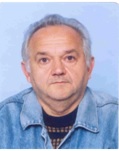  docentBibliografijaKnjige-Radovi u časopisima•	Lebl, D.Mitić, Ž.Markov, “Analysis of Different Methods for Caller Identification Sending Over Internet”, FACTA UNIVERSITATTIS (NIŠ), Series: Electronics and Energetics Vol. 23, No.1, pp 63-72, April 2010. god.•	D.Mitić, “Izračunavanje raspoloživosti digitalnog 64 Kb/s kanala sa uniformnim i bursty  greškama”, ISSN 0013-5836, TEHNIKA ELEKTROTEHNIKA, Godina 59 (2010), Broj 2, pp. 7-12, Mart-April 2010. god.•	D.Mitić, A.Lebl, Ž.Markov, “Model of digital and signal channel in the network of Serbian Electric Power Industry”, Favta Universitattis (Niš), Series: Electronics and Energetics Vol. 23, No.1, YU ISSN 0353-3670, COBISS.SR-ID 12826626, pp 311-318, December 2010. god.•	D.Mitić, A.Lebl, Ž. Markov, „Availability of CCS No7 signalling channel under influence of bursty and random errors”, Przeglad Elektrotechniczny (Electrical Review), ISSN PL 0033-2097,  Vol.2011, No.04, pp 275-278, April 2011. god.(Warsaw, Poland, IF2010 0.242)•	A.Lebl, D.Mitić, Ž.Markov, “Influence of Connection Length on Speech Signal Quality in Packet Network of Electric Power Utility”, Revue Roumaine des Sciences Tecnniques, Série Électrotechnique et Énergétique, Vol. 56, No. 3, ISSN: 0035-4066, pp 295-304, September 2011. god. (Bucharest, Romania, IF2010 0.057)•	A.Lebl, D.Mitić, Ž. Markov, „Calculation of Signalling RTP Packet Error Probability in Internet”, Przeglad Elektrotechniczny (Electrical Review), ISSN PL 0033-2097, Vol.2011, No.10, pp 364-368, October 2011. god. (Warsaw, Poland, IF2010 0.242)•	D.Mitić, A.Lebl, Ž. Markov, „Determination of conditions for equal effect of random and bursty errors on the bandwidth of signalling CCS No7 channel”, Przeglad Elektrotechniczny (Electrical Review), ISSN PL 0033-2097, Vol.2011, No.11, pp 300-304, November 2011. god. (Warsaw, Poland, IF2010 0.242)•	M. Stanić, A.Lebl, D.Mitić, Ž. Markov, „Error Probability in Redundant Packet Sending over IP network”, Radioengineering, , ISSN 1210-2512, Vol. 20, No. 4, pp 982-987, December 2011. god. (Prague, Czech Republic, IF2010 0.503)•	Ž.Markov, A.Lebl, D.Mitić, “O nekim dobrim rešenjima klasične telefonske tehnike (prvi deo)”, ISSN 0040-2176, TEHNIKA, Broj 6, pp. 971-974, Novembar-Decembar 2011. god.•	A.Lebl, D.Mitić, “ Method for the Determination of Effective Loss Impairment Factor when Sending Short Messages over the Internet”, ISSN 1820-0206, Scientific Technical Review, 2011, Vol.61, No.3-4, pp.89-94.•	D. Mitić, A. Lebl, Ž. Tomić, „Izračunavanje nivoa poverenja za projektovani sistem u funkciji predviđene verovatnoće greške”, ISSN 0040-2176, TEHNIKA 61, Broj 1, pp. 95-100, Janur-Februar 2012. god.•	 Ž. Markov, A. Lebl, D. Mitić, „O nekim dobrim rešenjima klasične telefonske tehnike (drugi deo)”, ISSN 0040-2176, TEHNIKA 61, Broj 1, pp. 101-104, Janur-Februar 2012. god. •	 Ž. Markov, A. Lebl, D. Mitić, „O nekim dobrim rešenjima klasične telefonske tehnike (treći deo)”, ISSN 0040-2176, TEHNIKA 61, Broj 2, pp. 245 - 247, Mart-April 2012. god. (М52)•	V. Matić, A. Lebl, D. Mitić, Ž.Markov, „Determination of More Realistic Target 95% Values of Post Selection Delay in Modern Telephone Networks Error Probability in Redundant Packet Sending over IP network”, Radioengineering, ISSN 1210-2512, Vol.21, No.1, pp. 364-367, April 2012. god. (Prague, Czech Republic, IF2012 0.687)•	V.Matić, A.Lebl, D.Mitić, Ž.Markov, „Estimation of Post Dialling Delay in Telephone Networks”, Przeglad Elektrotechniczny (Electrical Review), ISSN PL 0033-2097, Vol.2012, R. 88, No.5b, pp. 154-156, May 2012. god. (Warsaw, Poland, IF2011 0.244)•	M.Stanić, D.Mitić, A.Lebl, „A Mobile Agents Framework for Integration of Legacy Telecommunications Network Management Systems”, Przeglad Elektrotechniczny (Electrical Review), ISSN PL 0033-2097, Vol.2012, R. 88, No.6, pp. 337-341, Jun 2012. god. (Warsaw, Poland, IF2011 0.244)•	Vidaković, P. Daković, D. Jonić, Z. Nedelicki, D. Mitić, T. Šuh, A. Lebl, „Exact Time Speaking System”, Telfor Journal, ISBN 978-1-4577-1498-6, Vol. 4, No. 1, pp. 72-76, November 2012. god., (Belgrade, Serbia)•	D. Mitić, A. Lebl, Ž. Markov, „Calculating the Required Number of Bits in the Function of Confidence Level and Error Probability Estimation”, Serbian Journal of Electrical Engineering, Vol. 9, No. 3, ISSN 2217–7183, DOI: 10.2298/SJEE1203361M, pp. 361-375, October 2012. god.•	D. Mitić, A. Lebl, Ž. Markov, „One SimpleWay of Comparing the Bandwidth of a Signaling CCS No7 Channel Under the Influence of Bursty and Random Errors”, Acta Polytechnic Hungarica Vol.9, No.5, ISSN 1785-8860, pp. 191-200, 2012. god. (Hungary, IF2012 0.588)•	T. Šuh, Ž. Markov, A. Lebl, D. Mitić, „Detection of Link Failure in the Node of Telephone Network with Alternate Routing”, Przeglad Elektrotechniczny (Electrical Review), ISSN PL 0033-2097, Vol.2012, R. 88, No.12a, pp. 314-317, December 2012. god. (Warsaw, Poland, IF2011 0.244)•	M. Stanić, A. Lebl, D. Mitić, Ž. Markov, „Detection of Pre-alarm State in Mixed Telephone Network of Electric Power Utility”, Przeglad Elektrotechniczny (Electrical Review), ISSN PL 0033-2097, Vol.2013, R.89, No.2a, pp. 130-133, Februar 2013. god. (Warsaw, Poland, IF2011 0.244)•	M. Mileusnić, A. Lebl, D. Mitić, Ž. Markov,  „Method for Reduction Indefinite Routing Loops Probability in the Mixed Telephone Network of Electric Power Utility”, Przeglad Elektrotechniczny (Electrical Review), ISSN PL 0033-2097, Vol.2013, R.89, No.3a,  pp. 136-140, Marth 2013. god. (Warsaw, Poland, IF2011 0.244)•	D. Mitić, A. Lebl, Ž. Markov, „Proposed Changes to Definitions of  Time of  Availability and Unavailability of Digital 64 KB/S Channel Defined in Recommendation ITU-T G.821 (Annex A)”, Proceedings of the Romanian Academy-series A: Mathematics, Physics, Technical Sciences, Information Science. Vol.14, No.2/2013, ISSN 1454-9069, pp. 169-176, June 2013. god. (Romania, IF2013 1.115)•	D. Mitić, D. Lebl-Antonić, A. Lebl, „Telefarmacija – način za poboljšanje kvaliteta i dostupnosti farmaceutske usluge”, ISSN 0040-2176, TEHNIKA 62, Broj 3, pp. 578-583, Maj-Jun 2013. god.•	M. Stanić, D. Mitić, A. Lebl, “A Correction of E-model in Quality Estimation of Packetized Speech Signal”, International Journal of Electronics and Communications, (AEÜ), ISSN: 1434-8411, Vol. 67, 2013, No. 9, pp. 793-794. (Germany, IF2013 0.696)•	T. Šuh, A. Lebl, D. Mitić, Ž. Markov,  „How to estimate the impact of burst packet loss on speech quality in packet network of Electric Power Utility”, Przeglad Elektrotechniczny (Electrical Review), ISSN PL 0033-2097, Vol.2013, R.89, No.8,  pp. 130-132, August 2013. god. (Warsaw, Poland, IF2011 0.244)•	V. Matić, A. Lebl, D. Mitić, Ž. Markov,  „Influence of Numbering Scheme on the Efficiency of Failure Detector in Electric Power Utility”, Przeglad Elektrotechniczny (Electrical Review), ISSN PL 0033-2097, Vol.2013, R.89, No.9,  pp. 314-317, September. 2013. god. (Warsaw, Poland, IF2011 0.244)•	P. Jovanović, T. Šuh, A. Lebl, D. Mitić, Ž. Markov, „Influence of Intra-cell Connections on the Traffic Calculation of Radio Resources in Mobile Network”, Frequenz, Journal of RF-Engineering and Telecommunications, Vol.67, Issue 9-10, ISSN 0016-1136, pp. 315-320, 2013. god. (Germany, IF2013 0.340)•	M. Stanić, V. Matić,T. Šuh, A. Lebl, D. Mitić, Ž. Markov, “Three Methods of Failure Detection in the Telephone Network of the Electric Power Industry of Serbia“, TELEKOMUNIKACIJE, Stručno – Naučni Časopis Republičke Agencije za Elektronske Komunikacije, ISSN 1820-7782, Broj 12, Godina VI, pp 32-50, Novembar 2013. god.•	P. Jovanović, D. Mitić, A. Lebl, Ž. Markov, „Calculation and Comparison of the Availability of Digital 64 KB/S Channels with Uniform and Bursty Errors”, Proceedings of the Romanian Academy-series A: Mathematics, Physics, Technical Sciences, Information Science, Vol.14, No.4/2013, ISSN 1454-9069, pp. 368-375, December 2013. god. (Romania, IF2013 1.115)•	T. Šuh, D. Mitić, Ž. Markov, A. Lebl,  „How to CaIculate Call Blocking in One GSM Cell with Intra-cell Traffic”, Przeglad Elektrotechniczny (Electrical Review), ISSN PL 0033-2097, Vol.2013, R.89, No.12,  pp. 126-128, December 2013. god. (Warsaw, Poland, IF2011 0.244)•	D. Mitić, A. Lebl, R. Rajković, „Verovatnoća greške po kanalu na bazi MGF metode korišćenjem Rician feding kanala za MPSK”, ISSN 0040-2176, TEHNIKA 62, Broj 6, pp. 1089-1095, Novembar-Decembar 2013. god.•	T. Šuh, D. Mitić, D. Lebl-Antonić, A. Lebl, „Determination of the Necessary Number of Technicians on the Faculty”, Acta Polytechnic Hungarica Vol.11, No.1, ISSN 1785-8860, pp. 21-36, 2014. god. (Hungary, IF2014 0.649)•	M. Mileusnić, A. Lebl, D. Mitić, Ž. Markov,  „About Delay Loss Equiquality Characteristics in Packet Telephony”, AUTOMATIKA: Journal for Control, Measurement, Electronics, Computing and Communications, Online ISSN 1848-3380, Print ISSN 0005-1144, Vol.55, No.1, pp. 64-68, 2014. god. (Croation, IF2014 0.307)•	T. Šuh, P. Jovanović, A. Lebl, D. Mitić, Ž. Markov, „Comparison of the influence of intra-cell traffic and finite number of mobile phones on the determination of number of channels in the BTS of GSM network”, Frequenz, Journal of RF-Engineering and Telecommunications, Vol.68., Issue 3-4, ISSN 0016-1136, pp. 171-176, 2014. god. (Germany, IF2014 0.393)•	D. Mitić, A. Lebl, R. Rajković, „Izračunavanje verovatnoće greške po simbolu na bazi MGF metode korišćenjem Rician feding kanala za MFSK”, ISSN 0040-2176, TEHNIKA 63, Broj 2, pp. 267-274, Mart-April. 2014 god.•	M. Mileusnić, P. Jovanović, M. Popović, A. Lebl, D. Mitić, Ž. Markov, „Influence of Intra-cell Traffic on the Output Power of Base Station in GSM”, Radioengineering, ISSN 1210-2512, Vol.23, No.2, pp. 601-608, June 2014. god. (Prague, Czech Republic, IF2014 0.302)•	P. Jovanović, M. Mileusnić, A. Lebl, D. Mitić, Ž. Markov, „Calculation of the Mean Output Power Distribution Function of Base Transceiver Station in GSM”, AUTOMATIKA: Journal for Control, Measurement, Electronics, Computing and Communications, Online ISSN 1848-3380, Print ISSN 0005-1144, Vol.55, No.2, pp. 182-187, 2014. god. (Croation, IF2014 0.307)•	M. Mileusnić, T. Šuh, A. Lebl, D. Mitić, Ž. Markov, „Use of Computer Simulation in Estimation of GSM Base Station Output Power”, Acta Polytechnic Hungarica Vol. 11, No 6, ISSN 1785-8860, pp. 129-142, 2014. god. (Hungary, IF2014 0.649)•	I. Vidaković, D. Mitić, Ž. Markov, A. Lebl, Ž. Tomić, "Simulation Program for Determination of Internet Speech Connection Quality", Technical Gazette, ISSN 1330-3651 (Print), ISSN 1848-6339 (Online), Vol. 21, No. 5, pp. 1183-1188, 2014 (Croation, IF2014 0.579)•	M. Mileusnic, M. Popovic, A. Lebl, D. Mitic, Z. Markov, "Influence of Users' Density on the Distribution of Mean Base Station Output Power", Elektronika Ir Elektrotechnika, ISSN 1392–1215, Vol. 20, No. 9, pp. 74-79, 2014 (Lithuania, IF2014 0.561)•	M. Stanić, D. Mitić, A. Lebl, Ž. Markov, „Određivanje optimalnog intervala detekcije prilikom nadgledanja stanja predalarma u telefonskoj mreži elektroprivrede”, ISSN 0040-2176, TEHNIKA 63, Broj 6, pp. 1007-1012, Novembar-Decembar. 2014 god.•	A. Lebl, D. Mitić, “Model of financial costs of tehnicians’ engagement in job realization at the faculty”, FBIM Transactions, ISSN 2334-704X (Online), Vol. 3, No 1, pp. 7-16. DOI:10.12709/fbim.03.03.01.02.•	P. Jovanović, D. Mitić, A. Lebl, R. Rajković, „Display Probability of Symbol Errors for MQAM on Rician Fading Channel Based on MGF Method”, Yugoslav Journal of Operations Research, Vol.25, No.1, ISSN 0354-0243, pp. 93-105, 2015. god.•	D. Mitić, A. Lebl, Ž. Markov, “Influence of Traffic Model on the Calculation of BTS Output Power in GSM Network”, International Journal of Electronics and Communications, (AEÜ), ISSN: 1434-8411, Vol. 69, 2015, pp. 836-840. (Germany, IF2015 0.786)•	M. Mileusnić, M. Popović, A. Lebl, D. Mitić, Ž. Markov, „Power Control of Base Station in GSM: Influence of Users’ Density in the Cell”, AUTOMATIKA: Journal for Control, Measurement, Electronics, Computing and Communications, Online ISSN 1848-3380, Print ISSN 0005-1144, Vol.56, No.1, pp. 84-90, 2015. god. (Croation, IF2015 0.311)•	Dj. Perišić, M. Perišić, D. Mitić, M. Vasić, “Time Recursive Frequency Locked Loop for the Tracking Applications”, Revue Roumaine des Sciences Techniques, Série Électrotechnique et Énergétique, Vol. 60, No. 2, ISSN: 0035-4066, pp. 195-203, 2015. god. (Bucharest, Romania, IF2015 0.524)•	D.Mitić, A.Lebl, B.Trenkić, Ž. Markov, „An Overview and Analysis of BER for Three Diversity Techniques in Wireless Communication Systems”, Yugoslav Journal of Operations Research, Vol.25, No.2/2015, ISSN 0354-0243, pp. 251-269, 2015. god.•	B. Trenkić, D. Mitić, A. Lebl, Ž. Markov, “Fluid Flow Approximation of the Mean Buffer Occupancy in a Packet-Speech Multiplexer”, Journal of Internet Technology, (JIT), ISSN: 1607-9264, Vol. 16, No.7, 2015, pp. 1211-1217. (Taiwan, IF2015 0.524)•	D. Mitić, A. Lebl, M. Mileusnić, B. Trenkić, Ž. Markov, “Traffic simulation of GSM cells with half-rate connection realization possibility”, Journal of Electrical Engineering, (JEEV-EC), ISSN: 1335-3632, Vol. 67, No. 2, pp. 95-102, 2016. (Slovakia, IF2017 0.508)•	D. Mitić, V. Matić, A. Lebl, M. Stanić, Ž. Markov, “Centralized Detecyion of Pre-Alarm State in Telephone Network of Electric Power Utility”, Facta Universitattis (Niš), Series: Electronics and Energetics, ISSN: 0353-3670, Vol. 29, No. 2, June 2016, pp 297-308.•	Dj. M. Perišić, A. Žorić, M. Perišić, D. Mitić, „Analysis and Application of FLL based on the Processing of the Input and Output Periods”, AUTOMATIKA: Journal for Control, Measurement, Electronics, Computing and Communications, Online ISSN 1848-3380, Print ISSN 0005-1144, Vol.57, No.1, pp. 230-238, 2016. god. (Croation, IF2017 0.217)•	A. Lebl, D. Mitić, Dj. Perišić, B. Todorović, “A simulation model of assistants’ and technicians’ engagement in processing generated requests at a university”, Ingeniería e Investigación, Online ISSN 2248-8723, Print ISSN 0120-5609, Vol.36, No.2, pp. 35–42, 2016. god., DOI: 10.15446/ing.investig.v36n2.54210. (Colombia, IF2017 0.455)•	A. Lebl, D. Mitić, M. Popović, Ž. Markov, M. Mileusnić, V. Matić, “Influence of mobile users' density distribution on the CDMA base station power”, Journal of Electrical Engineering, (JEEV-EC), ISSN: 1335-3632, Vol. 67, No. 6, pp. 390-398, 2016. (Slovakia, IF2015 0.407)•	R. Švraka, D. Mitić, A. Lebl, Ž. Markov, „Calculating Limits of Base Station Emission Power in GSM”, AUTOMATIKA: Journal for Control, Measurement, Electronics, Computing and Communications, Online ISSN 1848-3380, Print ISSN 0005-1144, Vol.57, No.3, pp. 774-781, 2016. god. (Croation, IF2017 0.217)•	D. Mitić, A. Lebl, Ž. Markov, „Influence of the CFB service on the traffic distribution in the group of telephone channels”, Yugoslav Journal of Operations Research, Vol.27, No.1, ISSN 0354-0243, pp. 99-107, 2017. god.•	A. Lebl, D. Mitić, Ž. Markov, T. Šuh, M. Mileusnić, P. Jovanović, V.Matić, B.Trenkić, M. Popović, Ž. Tomić, P.Daković, I. Vidaković, B. Mitrović, „Razvoj postupaka simulacije saobraćajnih telekomunikacionih procesa u IRITEL-u u toku 45 godina”, ISSN 0040-2176, TEHNIKA 66, Broj 3, pp. 383-391, Maj-Jun. 2017. god.•	B. Trenkić, D. Mitić, A. Lebl, Ž. Markov, “Buffer Dimensioning for a Packet/Speech Multiplexer: a new Asymptotic Approach”, Journal of Internet Technology, (JIT), ISSN: 1607-9264, Vol. 18, No. 5, 2017, pp. 1093-1101. (Taiwan, IF2017 1.301)•	A. Lebl, D. Mitić, Adrijana Milošević Georgiev, Dragica Lebl-Antonić, “Application of Telepharmacy – Importance of a Pharmacy Technicians’ Role”, ISSN 1820-0206, Scientific Technical Review, 2017, Vol.67, No.1, pp.54-60.•	A. Lebl, D. Mitić, Ž. Markov, M. Stanić, “Comparison of Two Methods for Subchannel Seizure in GSM Cell Using VAMOS Technics”, Journal of Electrical Engineering, (JEEV-EC), ISSN: 1335-3632, Vol.69, No.3, pp. 205-211, 2018. god. DOI: 10.2478/jee-2018-0027 (Slovakia, IF2018 0.636)•	D. Mitić, A. Lebl, Ž. Markov, „Influence of User Density Distribution on the Pairing Probability in GSM Cell with Implemented VAMOS Technology”, AUTOMATIKA: Journal for Control, Measurement, Electronics, Computing and Communications, Online ISSN 1848-3380, Print ISSN 0005-1144, Vol.59, No.1, pp.78-86, 2018. god. DOI: 10.1080/00051144.2018.1502735. (Croation, IF2018 0.403)•	A. Lebl, D. Mitić, B. Trenkić, Ž. Markov, „Determination of Base Station Emission Power Change in a Mobile Network Cell with Movable Users”, Radioengineering, ISSN 1210-2512, Vol.27, No.4, pp. 1174-1182, December 2018. god. DOI: 10.13164/re.2018.1174 (Prague, Czech Republic, IF2018 0.967)•	D. Mitić, A. Lebl, Ž. Markov, “Estimation of Call Pairing Probability in GSM Cell Using VAMOS Technics”, Ingeniería e Investigación, Online ISSN 2248-8723, Print ISSN 0120-5609, Vol.38, No.3, pp. 50–58, December 2018. god., DOI: 10.15446/ing.investig.v38n3.67523. (Colombia, IF2018 0.598)•	A. Lebl, D. Mitić, Ž. Markov, Ž. Tomić, “Design of Equi-interference Lines in CDMA Mobile Systems”, Journal of Electrical Engineering, (JEEV-EC), ISSN: 1335-3632, Vol.70 No.2, pp. 165-170, 2019. god. DOI: 10.2478/jee-2019–0024, (Slovakia, IF2018 0.636)•	D. Mitić, A. Lebl, B. Trenkić, Ž. Markov, „Kako kretanje korisnika u ćeliji utiče na potrebnu snagu bazne stanice”, ISSN 0040-2176, TEHNIKA 68, Broj 2, pp. 245-250, Mart-April. 2019. god.•	M. Mileusnić, B. Pavić, V. Marinković-Nedelicki, P. Petrović, D. Mitić, A. Lebl, “Analysis of jamming successfulness against RCIED activation with the emphasis on sweep jamming”, FACTA UNIVERSITATIS (NIŠ), Series: Electronics and Energetics Vol.32, No.2, YU ISSN 0353-3670, COBISS.SR-ID 12826626, pp 211-229, June 2019 god. https://doi.org/10.2298/FUEE1902211M.Radovi na konferencijama•	D.Mitić, A.Lebl, “Packet loss in the lokal network IRITEL”, 33nd International convention on information and communication technology, electronics and microelectronics, MIPRO 2010,  Proceedings Telecommunications & Informations, Proceedings Vol. II. CTI, ISBN 978-953-233-043-4, Opatija, Croatia, pp 313-317,  Maj 24-28. 2010. god.•	D.Mitić, Z.Miljkov, I.Vidaković, “Efikasnost sistema za buđenje – SIB”, Zbornik radova 54. konferencije za ETRAN, ISBN 978-86-80509-65-5, RT5.2-1- 4, Donji Milanovac, Jun 07 - 11. 2010.god.•	D.Mitić, A.Lebl, “Selection procedure for modulation using simulation in Matlab”, 34nd International convention on information and communication technology, electronics and microelectronics, MIPRO 2011,  Proceedings Telecommunications & Informations, Proceedings Vol. II. CTI, ISBN 978-953-233-043-4, ISSN 1847-3938, Opatija, Croatia, Maj 23-27. 2011. god, pp 301-306.•	D.Mitić, A.Lebl, “Compare the results obtained by numerical computation and application of approximate formulas for the symmetric capacity of Rayleigh fading channel for BPSK and QPSK modulation”, 34nd International convention on information and communication technology, electronics and microelectronics, MIPRO 2011,  Proceedings Telecommunications & Informations, Proceedings Vol. II. CTI, ISBN 978-953-233-043-4, ISSN 1847-3938, Opatija, Croatia, Maj 23-27. 2011. god., pp 307-312.•	Vidaković, P.Daković, D.Jonić, Z.Nedelicki, D.Mitić, T.Šuh, A.Lebl, „Exact time speaking szstem STV”, 19th Telecommunications Forum, TELFOR 2011, ISBN 978-1-4577-1498-6, Belgrade, Serbia, November 22-24, Proccedings of Papers, pp. 126-129, 2011. god.•	A. Lebl, Ž. Markov, D. Mitić, „Improvement of Method for Telephony Network Signal Sending over Internet”, 35nd International convention on information and communication technology, electronics and microelectronics, MIPRO 2012,  Proceedings Telecommunications & Informations, Proceedings Vol. II. CTI, ISBN 978-953-233-043-4, ISSN 1847-3938, Opatija, Croatia, Maj 21-25. 2012. god, pp. 665-668. •	V. Matić, A. Lebl, D. Mitić, Ž. Markov, “Determination of more realistic target values of post selection delay in modern telephone networks”, YUINFO 2014, ISBN: 978-86-85525-13-1, 20TH Conference and Exhibition Kopaonik 9-13 Marth 2014, Beograd, pp. 302-307.•	A. Lebl, D. Mitić, Ž. Markov, “Primena Interneta u komunikaciji telefonskih korisnika u ruralnim oblastima – modifikacija postupka prenosa signalizacije”, SINTEZA 2014, ISBN: 978-86-7912-539-2, 25-26 April 2014, pp. 77-81, DOI: 10.15308/SINTEZA-2014-77-81.•	D. Mitic, A. Lebl, Dj. Perisic, Z. Markov: "Modern and Classic Telephone Technics: Few Good Solutions in Classic Network", UNITEH 2014 – International Scientific Conference, 21-22 November 2014, Gabrovo, ISSN 1313-230X, pp. II76-II81, Bulgaria.•	D. Mitic, A. Lebl, Dj. Perisic: "Determination of Bandwidth of Signaling CCS No7 Channel Under the Influence of Bursty and Random Errors", UNITEH 2014 – International Scientific Conference, 21-22 November 2014, Gabrovo, ISSN 1313-230X, pp. II82-II88, Bulgaria.•	Dj. Peričić, B. Kovačević, A. Žorić, D. Mitić, S. Obradović, Ž. Gavrić: "Digital addition and/or subtraction of nonuniform pulse rate frequencies", UNITEH 2014 – International Scientific Conference, 21-22 November 2014, Gabrovo, ISSN 1313-230X, pp. I160-I163, Bulgaria.•	118. Dj. Perišić, B. Kovačević, A. Žorić, D. Mitić, Ž. Gavrić, M. Perišić: "Time Recursive Frequency Locked Loop", UNITEH 2014 – International Scientific Conference, 21-22 November 2014, Gabrovo, ISSN 1313-230X, pp. I155-I159, Bulgaria.•	D. Mitic, A. Lebl, Dj. Perisic: "Error Probabilities in a Channel Based on MGF Method Using Rician Fading for MPSK", UNITEH 2015 – International Scientific Conference, 20-21 November 2015, Gabrovo, ISSN 1313-230X, Vol. II, pp. 81-87, Bulgaria.•	D. Mitic, M. Mileusnic, M. Stanic, A. Lebl, Z. Markov: "Delay-Quality Characteristics of Voice Coders/Compressors", UNITEH 2015 – International Scientific Conference, 20-21 November 2015, Gabrovo, ISSN 1313-230X, Vol. II, pp. 88-91, Bulgaria. •	Dj. Perišić, A. Zorić, D. Mitic, M. Janković: "Application of the time recursive Processing Approach for the Tracking needs", UNITEH 2015 – International Scientific Conference, 20-21 November 2015, Gabrovo, ISSN 1313-230X, Vol. I, pp. 293-298, Bulgaria.
•	A. Lebl, D. Mitić, P. Petrović, V. Matić, M. Mileusnić, Ž. Markov ,“Primena karakteristika jednakog kvaliteta „kašnjenje-eho-gubitak paketa” u projektovanju Internetskih govornih veza", XV International Scientific – Professional Symposium INFOTEH-JAHORINA 2016. Vol. 15, March 2016, KST-2, pp. 284-289.•	M. Mileusnić, D. Mitić, A. Lebl, Ž. Markov, “Analysis of Base Station Output Power in GSM Systems”, 3rd International Conference on Electrical, Electronic and Computing Engineering IcETRAN 2016, TEI2.3, pp. TEI2.3.1- TEI2.3.6, Zlatibor, Jun 13 - 16. 2016.god.•	D. Mitić, A. Lebl, M. Popović, M.Mileusnić, Ž. Markov, "Influence of Coder Type on the Characteristics of Signal Echo in Packet Voice Connections", UNITEH 2016 – International Scientific Conference, 18-19 November 2016, Gabrovo, ISSN 1313-230X, Vol. II, pp. 75-80, Bulgaria. •	 A. Lebl, D. Mitić, M. Mileusnić, Ž. Markov, V. Marinković-Nedelicki, "Analysis of Possibilities to Increease Traffic Capacity in GSM Systems", UNITEH 2016 – International Scientific Conference, 18-19 November 2016, Gabrovo, ISSN 1313-230X, Vol. II, pp. 57-59, Bulgaria.•	A. Lebl, D. Mitić, V. Matić, M. Stanić, M. Mileusnić, Ž. Markov, "Calculating Loss Probability in Mobile Systems with DTX Implementation", UNITEH 2016 – International Scientific Conference, 18-19 November 2016, Gabrovo, ISSN 1313-230X, Vol. II, pp. 60-63, Bulgaria.•	D. Mitić, A. Lebl, Dj. Perišić, Ž. Gavrić, "Performance Comparison of MPSK, MFSK and M-QAM Modulation Techniques in Fading Channels Using Different Diversity", UNITEH 2016 – International Scientific Conference, 18-19 November 2016, Gabrovo, ISSN 1313-230X, Vol. II, pp. 64-69, Bulgaria.•	Dj. Perišić, A. Žorić, D. Mitić, Ž. Gavrić, “Applications of the Time Processing of the Input Periods", UNITEH 2016 – International Scientific Conference, 18-19 November 2016, Gabrovo, ISSN 1313-230X, Vol. I, pp. 194-199, Bulgaria.•	A. Lebl, V. Marinković-Nedelicki, M. Mileusnić, D. Mitić, V. Matić, Ž. Markov, I. Marjanović, “Optimal De-jitter buffer dimensioning as the function of VoIP connection quality”, XVI International Scientific – Professional Symposium INFOTEH-JAHORINA 2017. Vol. 16, March 2017, pp. 186-190. •	M. Mileusnić, D. Mitić, V. Matić, A. Lebl, Ž. Markov, “Simulation of Traffic Process in Mobile Telephony Systems ”, 4th International Conference on Electrical, Electronic and Computing Engineering IcETRAN 2017, pp. TEI2.4.1- TEI2.4.6, Kladovo, Jun 05 - 08. 2017.god.•	A. Lebl, M. Mileusnić, D. Mitić, Ž. Markov, B. Pavić, “De-jitter Buffer Role in Improving VoIP Connection Quality – Examples from Practice”, 4th Internacional Scientific Conference SINTEZA 2017, ISBN: 978-86-7912-539-2, 25-26 April 2017, pp. 349-356, DOI: 10.15308/SINTEZA-2017-349-356.•	A. Lebl, M. Mileusnić, M. Stanić D. Mitić, V. Matić, Ž. Markov, “Packet Interleaving and its Influence on the VoIP Connection Quality”, 13th International Conference on Advanced Technologies, Systems and Services in Telecommunications - TELSIKS 2017, October 18-20, Serbija, Niš, pp. 132-135.•	Lebl, M. Mileusnić, D. Mitić, Ž. Markov, V. Marinković-Nedelicki, I. Marjanović, "A New Model for Base Station Power Calculation as a Consequence of User Mobility", UNITEH 2017 – International Scientific Conference, 17-18 November 2017, Gabrovo, ISSN 1313-230X, Vol. II, pp. 49-55, Bulgaria.•	D. Mitić, M. Stanić, M. Mileusnić, A. Lebl, Ž. Markov, Ž. Tomić, "Determination of Video-Telephony Connection Quality Under the Influence of Packet Loss", UNITEH 2016 – International Scientific Conference, 18-19 November 2016, Gabrovo, ISSN 1313-230X, Vol. II, pp. 56-61, Bulgaria.•	 A. Lebl, M. Mileusnić, D. Mitić, V. Matić, B. Pavić, Ž. Markov, "Influence of Traffic Process Characteristics on the Elektric Field in GSM Base Station Cell", UNITEH 2016 – International Scientific Conference, 18-19 November 2016, Gabrovo, ISSN 1313-230X, Vol. II, pp. 62-67, Bulgaria.•	D. Mitić, M. Stanić, M. Mileusnić, A. Lebl, V. Matić, Ž. Markov, "Influence of Redundant Packet Sending on the Quality of VOIP Connection", UNITEH 2016 – International Scientific Conference, 18-19 November 2016, Gabrovo, ISSN 1313-230X, Vol. II, pp. 43-48, Bulgaria.•	V. Matić, A. Lebl, D. Mitić, Ž. Markov: „Centralizovana detekcija neispravnih veza u mešovitoj telefonskoj mreži“, YUINFO 2018, ISBN: 978-86-85525-13-1, 24TH Conference and Exhibition, pp. 238-293,  Kopaonik 11-14. Marth 2018. god.•	M. Mileusnić, B. Pavić, V. Marinković-Nedelicki, P. Petrović, D. Mitić, A. Lebl, “Analysis of Jamming Successfulness against RCIED Activation”, 5th International Conference on Electrical, Electronic and Computing Engineering IcETRAN 2018, TEI1.8, pp. 1206 - 1211 , Palić, Jun 11 - 14. 2018. god.•	V. Matić, A. Lebl, D. Mitić, Ž. Markov, “Influence of Users’ Moving Speed on Dimensioning of Traffic Channels Number in Mobile Systems”, 18th International Symposium INFOTEH-JAHORINA, 20-22 March 2019, pp. 430-435.Ostali radoviMonografska bibliografska publikacija  •	ПРЕГЛЕД РАДОВА И ТЕХНИЧКИХ РЕШЕЊА САРАДНИКА ИРИТЕЛА а.д. БЕОГРАД  ЗА 2014. ГОДИНУ, IRITEL a.d., ISSN 2406-2642, 2015.•	ПРЕГЛЕД РАДОВА И ТЕХНИЧКИХ РЕШЕЊА САРАДНИКА ИРИТЕЛА а.д. БЕОГРАД  ЗА 2015. ГОДИНУ, IRITEL a.d., ISSN 2406-2642, 2016.•	ПРЕГЛЕД РАДОВА И ТЕХНИЧКИХ РЕШЕЊА САРАДНИКА ИРИТЕЛА а.д. БЕОГРАД  ЗА 2016. ГОДИНУ, IRITEL a.d., ISSN 2406-2642, 2017.•	ПРЕГЛЕД РАДОВА И ТЕХНИЧКИХ РЕШЕЊА САРАДНИКА ИРИТЕЛА а.д. БЕОГРАД  ЗА 2017. ГОДИНУ, IRITEL a.d., ISSN 2406-2642, 2018.Tehnička rešenja (primenjena)•	Tehničko rešenje M85, M. Ilić, V. Kostić, R. Đenić, D. Mitić, “Softver (embedded software) za upravljanje optičkim OTN OTU-2 i SDH STM-64 10 Gbit/s interfejsima i 10 Gbit/s i 1 Gbit/s optičkim i električnim ETHERNET interfejsima u platformi OTN10G”, GODIŠNJI IZVEŠTAJ O REALIZACIJI PROJEKTA ZA PERIOD 01.01.2011 – 31.12.2011., Faza 2, Aktivnost 2, 2011., TR–32007 (2011– 2014/2018).•	Tehničko rešenje M82, M. Ilić, V. Kostić, D. Mitić, “Softver (embedded software) za upravljanje optičkim OTN OTU-2 i SDH STM-64 10 Gbit/s interfejsima i 10 Gbit/s i 1 Gbit/s optičkim i električnim ETHERNET interfejsima u platformi OTN10G”, GODIŠNJI IZVEŠTAJ O REALIZACIJI PROJEKTA ZA PERIOD 01.01.2012 – 31.12.2012., Faza 5, Aktivnost 2, 2012., TR–32007 (2011– 2014/2018)•	Tehničko rešenje M83, M. Ilić, B. Pajčin, D. Mitić, “Softver (embedded software) za nadzor, upravljanje i konfigurisanje DWDM-8Cx jedinica u okviru OTN10G platforme”, GODIŠNJI IZVEŠTAJ O REALIZACIJI PROJEKTA ZA PERIOD 01.01.2013 – 31.12.2013., Faza 8, Aktivnost 2, 2013., TR–32007 (2011– 2014/2018).•	Tehničko rešenje M85, M. Ilić, B. Pajčin, P. Protić, P. Knežević, D. Mitić, “Softver (embedded software) za nadzor, upravljanje i konfigurisanje OT10G-4 jedinice”, GODIŠNJI IZVEŠTAJ O REALIZACIJI PROJEKTA ZA PERIOD 01.01.2014 – 31.12.2014., Faza 8, Aktivnost 2, 2014., TR–32007 (2011– 2014/2018).•	Tehničko rešenje M85, M. Ilić, B. Pajčin, P. Knežević, D. Mitić, “Softver (embedded software) za nadzor, upravljanje i konfigurisanje OT10G-12 jedinice”, GODIŠNJI IZVEŠTAJ O REALIZACIJI PROJEKTA ZA PERIOD 01.01.2015 – 31.12.2015., Faza 8, Aktivnost 2, 2015., TR–32007 (2011– 2014/2018).•	Tehničko rešenje M82, M. Ilić, B. Pajčin, P. Knežević, D. Mitić, D. Drajić “Softver (embedded software) za nadzor, upravljanje i konfigurisanje OT10G-12 jedinice”, GODIŠNJI IZVEŠTAJ O REALIZACIJI PROJEKTA ZA PERIOD 01.01.2016 – 31.12.2016., Faza 8, Aktivnost 2, 2016., TR–32007 (2011– 2014/2018).•	Tehničko rešenje M85, M. Ilić, P. Knežević, M. Radivojević, D. Mitić, “Softver (embedded software) za nadzor, upravljanje i konfigurisanje OT100G-x jedinice”, GODIŠNJI IZVEŠTAJ O REALIZACIJI PROJEKTA ZA PERIOD 01.01.2017 – 31.12.2017., Faza 8, Aktivnost 2, 2017., TR–32007 (2011– 2014/2018).•	Tehničko rešenje M82, M. Ilić, P. Knežević, M. Radivojević, D. Mitić, “Softver (embedded software) za nadzor, upravljanje i konfigurisanje OT100G-x jedinice”, GODIŠNJI IZVEŠTAJ O REALIZACIJI PROJEKTA ZA PERIOD 01.01.2018 – 31.12.2018., Faza 8, Aktivnost 2, 2018., TR–32007 (2011– 2014/2018).Email adresa:Email adresa:mita@iritel.com mita@iritel.com 